Embassy of IndiaDushanbe……On the occasion of National Unity Day (October 31, 2018), Shri Somnath Ghosh, Ambassador of India to Tajikistan administered an oath to all India-based officials to carry out their duties and responsibilities with dedication and uphold the unity and integrity of the country.  In the evening, an event was organized to commemorate the 143rd birth anniversary of Sardar Vallabhbhai Patel, which is now observed as ‘National Unity Day’ or ‘Ekta Divas’.  In his address to the gathering, Ambassador spoke about the great contribution of Sardar Patel in uniting India. Guest of honor at the event Mr. Saifullo Safaraov, First Deputy Chairman of the Center for Strategic Research under the President of Republic of Tajikistan, drew attention to the administrative capabilities and vision of Sardar Patel. He also extolled Sardar Patel’s charismatic personality which inspired respect even from those who differed with him. A photo exhibition on the life of Sardar Patel was displayed at the venue and a short film was also shown during the event.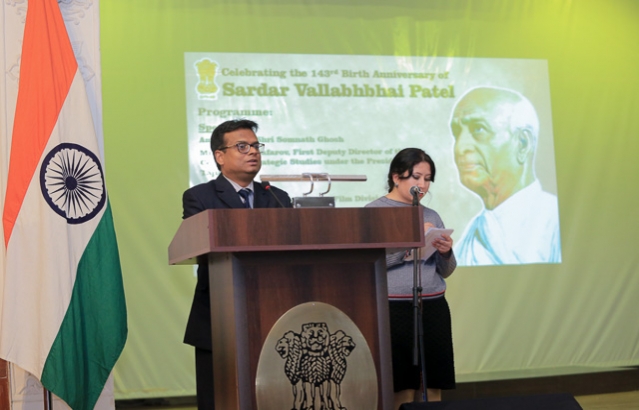 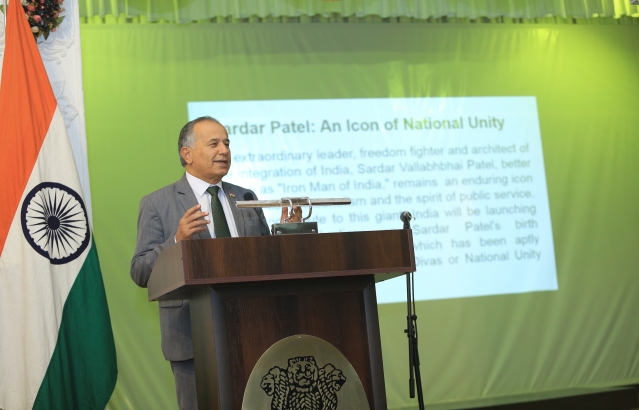 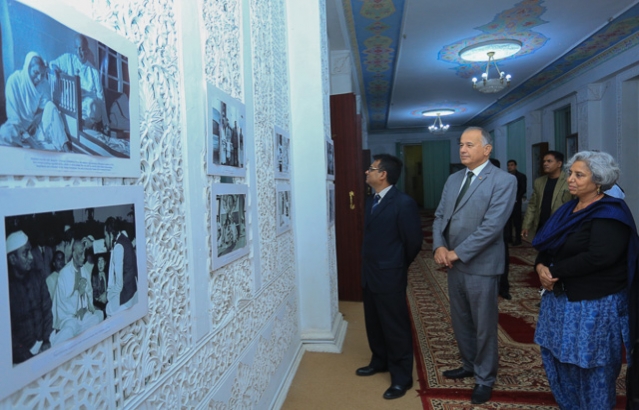 